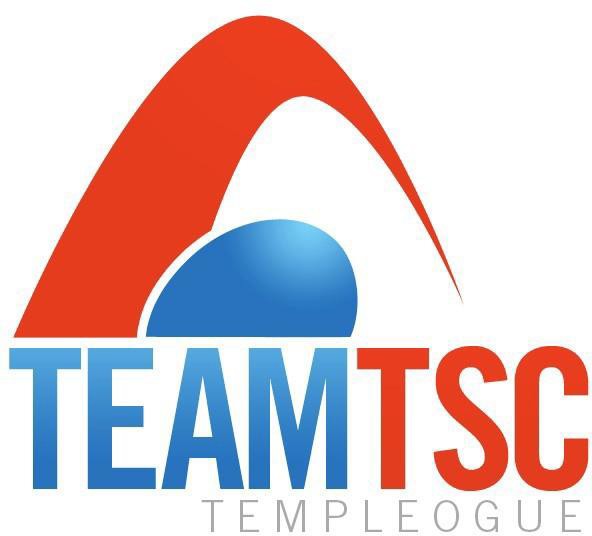 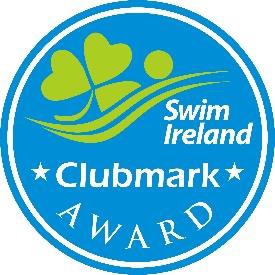 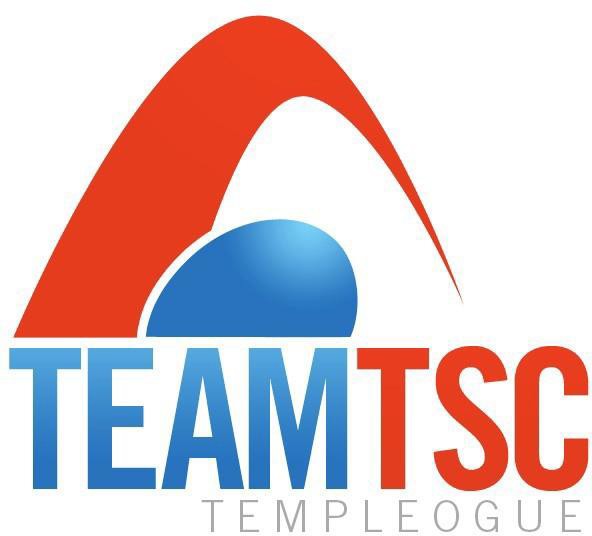 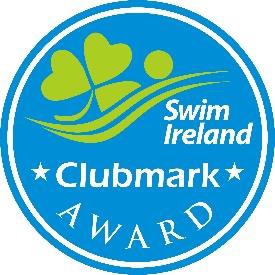 TEMPLEOGUE SWIMMING CLUBWELCOME PACK‘A TEAM ABOVE ALL BUT ABOVE ALL A TEAM’Welcome to Templeogue Swimming ClubThe club caters for children from 7 years who are competent to swim at least a full length of the pool (25m) in each of the four strokes i.e. Freestyle, Backstroke, Breaststroke and Butterfly.Squad’sThe club is divided into different squads depending on the child’s ability, age and how long they are members of the club. Each squad is then sub-divided into A and B’s. Each squad train together regardless of whether they are in the A or B group up until they reach the 1st squad.The children usually start in the 3rd squad then move on to the 2nd squad, again starting in 2b’s and onto the 2a’s and so on until they reach the 1a’s. The training schedule for all squads includes dryland training which focusses on balance, co-ordination, core strength, and injury prevention.Squad movement criteria are broad and depend on the coaching teams, ongoing assessment of an individual athletes progress on key sets. We also take physical maturation, chronological age, training age, skills and emotional development into consideration. There is also a consideration to parental/guardian support and family structures to ensure potential moves will work for the individual household.The coaches keep track of attendance at each session. The club has no minimum attendance requirements, however to move through the squad system the swimmers need to attend the majority of sessions to ensure they build up the stamina and skills required to add further sessions and increase training intensity.The coaches are always free to speak to you in between or before your training time if you have any queries regarding training. Please do not interrupt them in the middle of a training session as this could jeopardise the safety of the children swimming.Team building activities are organised for each squad during the year in consultation with the coaches. The focus is on free or low cost activities such as cinema or pizza nights and hikes.Training Schedules3rd SquadThe 3rd squad train 3 times a week on Monday, Thursday and Saturday. The child can work up to attending 3 times a week and often Monday and Thursday may be enough for the first few weeks until they build up a bit of stamina.Each athlete requires a pair of training fins (short blade). During the training sessions they will make use of a kick board so they should pick one up from the poolside before the session starts. Please note that the equipment in the mesh bags is the property of other members and should not be used.2nd SquadThe 2nd squad train 4 times a week on Monday, Wednesday, Thursday and Saturday. Some of the 2A’s are given the opportunity to train with the 1B’s on Sunday in place of the Saturday session, this is by coach invite only.Each athlete requires a pair of training fins (short blade). During the training sessions they will make use of a kickboard and a pull buoy so they should pick one up from the poolside before the session starts.* 2A – by Coach Invite Only1B SquadThe 1B squad train 7 times per week. At latter stages of this group early mornings may be introduced, these athletes are referred to as 1AJ.Each athlete requires a pair of training fins (short blade) and paddles. During the training sessions they will make use of a kickboard and a pull buoy so they should pick one up from the poolside before the session starts.1A SquadThe 1A squad train up to 9 times per week.Each athlete requires a pair of training fins (short blade) and paddles. During the training sessions they will make use of a kickboard and a pull buoy so they should pick one up from the poolside before the session starts.* UCD LC – By Coach Invite OnlyWho’s WhoCoaching staffBrian Sweeney	Head Coach	teamtsccoach@gmail.comColm O’Brien	Age Group Coach	colmthomaso@gmail.comJason Stynes	Age Group CoachFiona Stynes	Age Group CoachCommitteeOfficersChairman	Mark McInerney	chairperson@teamtsc.netSecretary	Claire Kelly	secretarytsc@teamtsc.netTreasurer	Deirdre Potts	treasurer@teamtsc.netOther MembersMembership Secretary	Claire Kelly	membership@teamtsc.netSean Burke  Tracy BrowneKen HealyMargaret McManamonMuriel Pate John Randles Colm WalshChildren’s OfficerKen Healy	0872530052Betty Darcy			cco@teamtsc.netClub CommunicationThe club issues periodic updates and will regularly notify members of upcoming galas and club events via e-mail and the club website.The club noticeboard in the entrance foyer includes important information including contact details and schedules for rosters and galas.To keep up-to-date with club news follow us on social media using links below.Equipment NeededTraining Fins (Short)These are available to buy in some good sports shops or at the Swimkit shop at the National Aquatic Centre. They can also be bought online at:These are just some examples of web sites where you can order swimming gear. They cost approx.€20 - €30 euroDrinks bottleKids must have a drinks bottle preferably water as they need to keep hydrated during training. Any standard 750Ml drinks bottle is fine.Swim hatAll members must wear a swim hat for training. Any hat is fine for training but a TSC club hat must be worn for any galas or competition. TSC club hats are available from Brian Sweeney and cost €7. A complimentary hat is provided to all new members.Flip FlopsAt most galas they insist on wearing footwear around the pool so it is a good habit to get into by wearing them for coming in and out of changing rooms at training.TogsAll of the major swimwear brands offer swimsuits made out of a chlorine resistant fabric, these swimsuits last longer and are well suited for use in training.Ideally boys should wear tight fitting togs, briefs or training jammers*. Avoid Bermuda type togs. Jammers are available in most sports shops e.g. Rathfarnham S.C. Pure Sport.At most gala’s you will see swimmers wearing competition swimsuits (skins). Such suits are never mandatory and should not be considered until swimmers have reached a national competition standard and then only at meets where the coach has deemed them to be appropriate. You should speak to a member of the coaching staff before purchasing a set of skins.Club GearThe club gear is completely optional; however it looks well at galas for our swimmers to wear the club T- shirt or hoodie. A full list of gear available with prices can be found on the club web site here.Membership FormsPlease complete the following 4 forms which are ONLINE HERE or in the Documents > Membership Information on the website.Team TSC membership form.Application for membership of swim Ireland. Please tick swimming in “competitor only” section.Anti- Bullying Pledge. To be signed by child and by parent or guardian.The above forms should be returned to the Secretary post box on the pool side along with a copy of the members Birth Certificate.Standing order mandate. If you decide to pay by standing order you will need to complete this form and return it to your bank.Membership FeesPayment may be paid by monthly standing order or in advance for the full year or bi- annually if preferred by arrangement with the Treasurer of the club.In the case of long term sickness or injury fees may be reduced/stopped. Each case is considered individually by the Treasurer.Contact the Treasurer at treasurer@teamtsc.net.Note 1:The figures shown include estimated annual gala fees for typical squad members. The average cost is€7/8 per event for each gala. Gala fees are charged to a members account as they are incurred. Any balance/refund due will be calculated at the end of the season, based on the number of events actually entered.Any swimmers moving squad in the course of the year will be billed pro-rate at the rate for their new squad with effect from month following their transfer.Billing GuidelinesBilling will be monthly in advance with fee paid over [11 months]. (1/11 for 11 months September – July).Any swimmers moving squads will be billed new squad fee at next billing month.All gala entries to be applied to each account. It is estimated that gala fees will be in therange of €7 – €8 per event. The club will pay team relays.Multi swimmer discount - 2 or more 5%, 3 or more 10%.Swimmers in University or Leaving cert year will pay 75% of squad fee if they have been a member of the club for 2 or more years.If a swimmer leaves during the year 1 month’s notice should be provided. Fees will apply during the period of notice. Notice must be made to Club Secretary at secretarytsc@teamtsc.net.Swimmers account will show all expenses even if paid by club in full or in part. This includesSubvention for away trips accommodationClub gear e.g. Irish Age Group ChampionshipsAny other subvention by club.GalasGalas are swimming competitions which are run throughout the season from September to July. Younger children who join the club are not expected to partake in galas immediately, only when they are ready themselves. This may not occur until the child has been in the club for several months and some members may decide that they do not wish to swim competitively.Once a child feels confident enough to enter a gala they should speak to their coach who will advise on the best events to enter (typically a max of two 50m events). It is natural that children may be nervous about entering their first gala, the seeding process ensures that they are always in heatswith other “no time” entries. During the warm up they will have the opportunity to practice diving infrom the starting blocks, if they are not comfortable using the blocks they do not have to.The Gala calendar for the current season can be found on the club website and on the club noticeboard in the entrance foyer.Entering a GalaAll gala entries are done through our web site (teamtsc.net). Swimmers should discuss their gala entries with their coach before entering.For more information about galas and details on how to enter please see our guide here.Duties of Parents (whilst children are members of the club)Pool Duty RosterSwim Ireland’s Child Protection policy stipulates that for all training sessions there must be a parent or guardian present. A pool duty roster is distributed by email every 2-3 months with text reminders being sent shortly before your allocated duty. A copy of the roster can also be found on the club noticeboard.Details of your responsibilities when rostered can be found here.If you are unable to attend at your allocated time, it is your responsibility to contact someone else on your roster to take your place. These measures are in place to protect our children and their coaches. If no adult is present it may be necessary for the session to be cancelled. Non adherence to poolside rostering is a breach of the terms of membership.No adult should ever be in a position where they are on their own with children. In the case of changing rooms you need 2 people of the appropriate gender to enter even in the case of public changing rooms. For this same reason we ask that parents or guardians do not enter the changing rooms to assist their children. Where a member requires assistance on a regular basis supervision in pairs must be arranged through the Club Committee.Gala Official RosterFor galas and competitions, the club is often required to provide parents or guardians to do official duties, for e.g. time keeping or turn judges. The club will complete a list of people required based upon the gala entries and the duties previously completed during the season.A description of the official’s duties can be found on our web site here.An officials meeting is held 30 minutes before the start of each gala session where some training is provided for those not familiar with the requirements.Without parents or guardians support it would be impossible to run these galas safely or efficiently.Other InformationWe are committed to keeping our fees reasonable to ensure that the sport is accessible to the entire local community. The committee organise a number of fundraising activities throughout the year. As well as raising essential funds these events provide parents and guardians with the opportunity to meet other members.We are always keen to hear from parents who would like to get involved in helping with the running of the club. There are a number of roles available including the following:Committee or Sub-committee memberTeam Manager or Chaperone for Away TripsGala OfficialIf you are interested please email the secretary at secretarytsc@teamtsc.net.Swim Ireland have secured a 10% discount on online purchases made with Lifestyle Sports. To avail of the discount, quote the code SWIM10 at the checkout page.Useful LinksBelow are some links that you may find useful. Swimming Terminologyhttp://www.swimireland.iehttp://www.swimleinster.comhttp://www.swimulster.nethttp://www.instituteofsport.iehttp://orlawalshnutrition.ieSquadCriteriaSquadCriteria1ADependant on age but 100m on 1:30 baseline, 200IM on 3:30 baselineKicking on a 2:00 baseline and capable of competing at a National Level, commit to early mornings & dryland and manage sameindependently.2ADetermined by coaches on Distance, Skills & Ability to understand trainingThis 2A group will also train periodicallywith the 1B’s to assess progress.1BDependant on age but ideally 100 on 1:45 baseline, capable of swimming IM’s and competent in all strokes and aiming for National level competitions. Athletes will also be expected to attend dryland trainingand be assessed in same.2BDetermined by coaches on Distance, Skills & Ability to understand training and having been introduced to regional level competitions.DayPool TimeDryland TimeMonday4:00 – 5:00pmNoneThursday4:00 – 5:00pmNoneSaturday6:15 – 7:30pm5:45 – 6.15pmDayPool TimeDryland TimeMonday5:00 – 6:00pmNoneWednesday5:00 – 6:00pm6:10 – 6:40pmThursday5:00 – 6:00pm6:10 – 6:40pmSaturday5:45 – 7:30pmNoneSunday9:00 – 11:00am*8:20 – 8:50*DayPool TimeDryland TimeMonday6:00 – 7:00pmNoneTuesday5:00 – 6:15pmNoneWednesday6:00 – 7:00pm7:10 – 7:40pmThursday6:00 – 7:00pm7:10 – 7:40pmFriday5:00 – 6:15pmNoneSunday9:00 – 11:00am5:15 – 7:00pm8:20 – 8:50DayPool TimeDryland TimeALL Sessions 15mins pre-Pool WarmupALL Sessions 15mins pre-Pool WarmupMonday5:15 – 7:00am5:00 – 5:15amTuesday5:15 – 7:00am5:00 – 6:15pm5:00 – 5:15am6:30 – 7:00pmWednesday5:15 – 7:00am5:00 - 5:15am5:00 – 6:00pmThursday5:15 – 7:00am5:30 – 6:30pmFriday5:15 – 7:00am5:00 – 6:15pmNoneSaturday7:00 – 9:00am3:30 – 5:30pm*6:45 – 7:00am & 9:15 – 10:00am3:15 – 3:30pm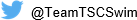 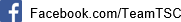 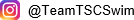 www.swimkit.iewww.simplyswim.co.ukwww.proswimwear.co.ukwww.swimshop.co.ukFee structure/Squad1A1AJ1B2nd3rdMembership€1,150€1,050€890€820€690Est. Gala Fees (Note 1)€200€150€120€100€40Total Fees€1,350€1,200€1010€920€730Recommended Standing Order Amount€120€110€90€85€65